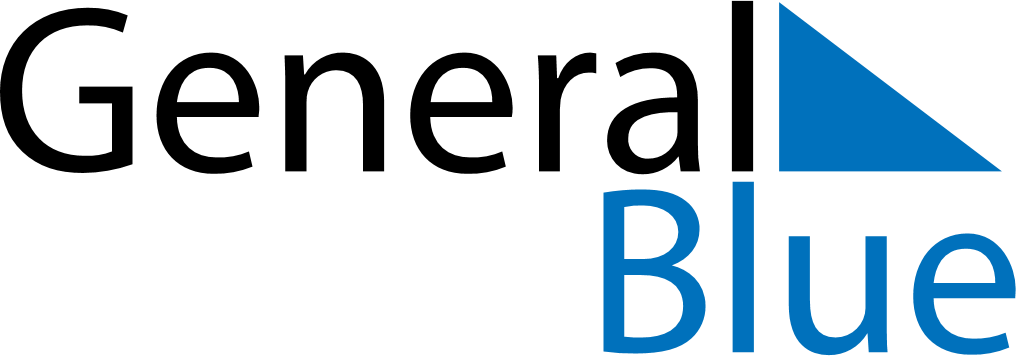 March 2024March 2024March 2024March 2024March 2024March 2024March 2024Ticleni, Gorj County, RomaniaTicleni, Gorj County, RomaniaTicleni, Gorj County, RomaniaTicleni, Gorj County, RomaniaTicleni, Gorj County, RomaniaTicleni, Gorj County, RomaniaTicleni, Gorj County, RomaniaSundayMondayMondayTuesdayWednesdayThursdayFridaySaturday12Sunrise: 7:03 AMSunset: 6:13 PMDaylight: 11 hours and 9 minutes.Sunrise: 7:02 AMSunset: 6:14 PMDaylight: 11 hours and 12 minutes.34456789Sunrise: 7:00 AMSunset: 6:16 PMDaylight: 11 hours and 15 minutes.Sunrise: 6:58 AMSunset: 6:17 PMDaylight: 11 hours and 18 minutes.Sunrise: 6:58 AMSunset: 6:17 PMDaylight: 11 hours and 18 minutes.Sunrise: 6:56 AMSunset: 6:18 PMDaylight: 11 hours and 21 minutes.Sunrise: 6:55 AMSunset: 6:20 PMDaylight: 11 hours and 24 minutes.Sunrise: 6:53 AMSunset: 6:21 PMDaylight: 11 hours and 28 minutes.Sunrise: 6:51 AMSunset: 6:22 PMDaylight: 11 hours and 31 minutes.Sunrise: 6:49 AMSunset: 6:24 PMDaylight: 11 hours and 34 minutes.1011111213141516Sunrise: 6:47 AMSunset: 6:25 PMDaylight: 11 hours and 37 minutes.Sunrise: 6:46 AMSunset: 6:26 PMDaylight: 11 hours and 40 minutes.Sunrise: 6:46 AMSunset: 6:26 PMDaylight: 11 hours and 40 minutes.Sunrise: 6:44 AMSunset: 6:28 PMDaylight: 11 hours and 43 minutes.Sunrise: 6:42 AMSunset: 6:29 PMDaylight: 11 hours and 46 minutes.Sunrise: 6:40 AMSunset: 6:30 PMDaylight: 11 hours and 50 minutes.Sunrise: 6:38 AMSunset: 6:31 PMDaylight: 11 hours and 53 minutes.Sunrise: 6:36 AMSunset: 6:33 PMDaylight: 11 hours and 56 minutes.1718181920212223Sunrise: 6:34 AMSunset: 6:34 PMDaylight: 11 hours and 59 minutes.Sunrise: 6:33 AMSunset: 6:35 PMDaylight: 12 hours and 2 minutes.Sunrise: 6:33 AMSunset: 6:35 PMDaylight: 12 hours and 2 minutes.Sunrise: 6:31 AMSunset: 6:37 PMDaylight: 12 hours and 5 minutes.Sunrise: 6:29 AMSunset: 6:38 PMDaylight: 12 hours and 9 minutes.Sunrise: 6:27 AMSunset: 6:39 PMDaylight: 12 hours and 12 minutes.Sunrise: 6:25 AMSunset: 6:40 PMDaylight: 12 hours and 15 minutes.Sunrise: 6:23 AMSunset: 6:42 PMDaylight: 12 hours and 18 minutes.2425252627282930Sunrise: 6:21 AMSunset: 6:43 PMDaylight: 12 hours and 21 minutes.Sunrise: 6:19 AMSunset: 6:44 PMDaylight: 12 hours and 24 minutes.Sunrise: 6:19 AMSunset: 6:44 PMDaylight: 12 hours and 24 minutes.Sunrise: 6:18 AMSunset: 6:45 PMDaylight: 12 hours and 27 minutes.Sunrise: 6:16 AMSunset: 6:47 PMDaylight: 12 hours and 31 minutes.Sunrise: 6:14 AMSunset: 6:48 PMDaylight: 12 hours and 34 minutes.Sunrise: 6:12 AMSunset: 6:49 PMDaylight: 12 hours and 37 minutes.Sunrise: 6:10 AMSunset: 6:51 PMDaylight: 12 hours and 40 minutes.31Sunrise: 7:08 AMSunset: 7:52 PMDaylight: 12 hours and 43 minutes.